THE HUNGARIAN CULTURAL CENTER NEW YORK & CENTRUM MANAGEMENTpresentTOBORZÓ – Hungarian Folkdance GatheringSARJÚ BANDA with ISTVÁN BERECZPERFORMANCE and TÁNCHÁZwith dance teaching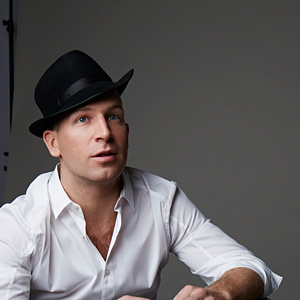 ISTVÁN BERECZ is one of the most popular and colorful personalities in the dance scene Hungary and a vibrant force in the folklore movement. He is an outstanding Hungarian folkdance performer and teacher and won the first internationally televised Fölszállott a Páva talent show in the folkdance soloist category. István is also the artistic director for the FONÓ, Budapest’s most popular community meeting place for folklore enthusiasts. 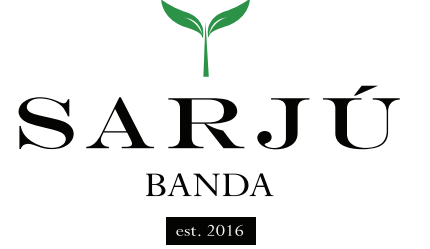 SARJÚ BANDA is a well-respected and sought after Hungarian folk music band in Budapest.  The band is highly popular among teenagers and regularly hosts TÁNCHÁZes (community folkdance events) at FONÓ.  In 2016, the band won the best musical ensemble category at the Fölszállott a Páva talent show in the folk-music category and continue to appear routinely on television programs and in prestigious theatres. The band has recently released its first album featuring the exciting string folk music of the Hungarians living in the Carpathian Basin.   USA Tour dates in 2021:Contact:CENTRUM MANAGEMENT [Kalman Magyar] - magyar@magyar.org --- Tel: 973-473-001322-OctWashington D.C.23-OctNew Brunswick24-OctNew York